                    ধ্রুবচাঁদ হালদার কলেজ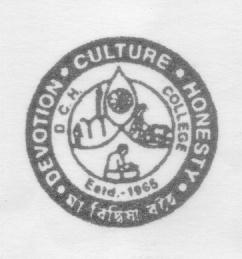 পার্ট-১, ২০১৬ জেনারাল পরীক্ষার মার্কশীট দেওয়ার বিজ্ঞপ্তি২০১৬ সালের পার্ট – ১ জেনারেল পরীক্ষার মার্কশীট দেওয়ার তারিখ নিম্নে উল্লেখ করা হলঃ  বি.এ রেগুলার ফিমেল ( ছাত্রী )                        এবং   বি.এসসি  সকল জেনারেল ( ছাত্রছাত্রী ) ঃ ২৫.০২.২০১৭ শনিবারবি.এ রেগুলার মেল    ( ছাত্র ) ঃ ২৭.০২.২০১৭ সোমবার                                                  এবং ২৮.০২.২০১৭ মঙ্গলবারবি.এ ক্যাজুয়াল মেল  ( ছাত্র ) ঃ ০১.০৩.২০১৭ বুধবারবি.এ ক্যাজুয়াল ফিমেল (ছাত্রী )ঃ ০২.০৩.২০১৭ বৃহস্পতিবার।